2020届山东省济宁市高三生物5月高考模拟试题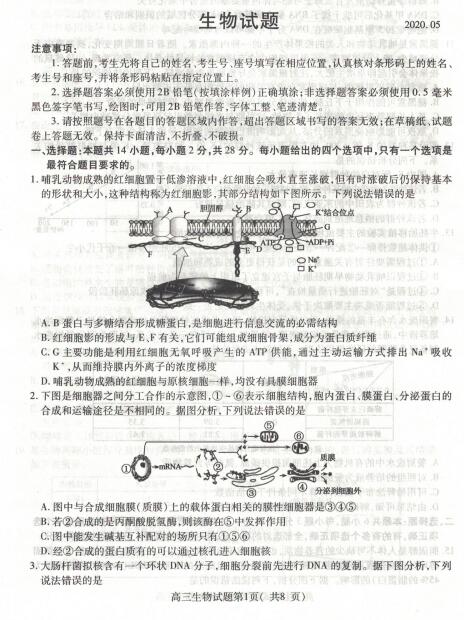 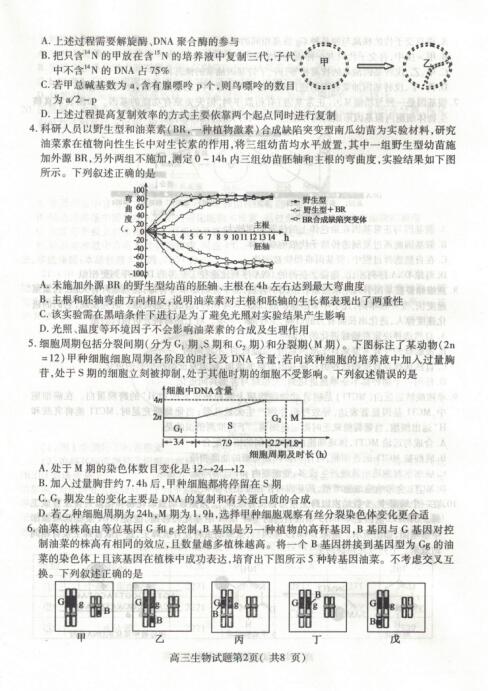 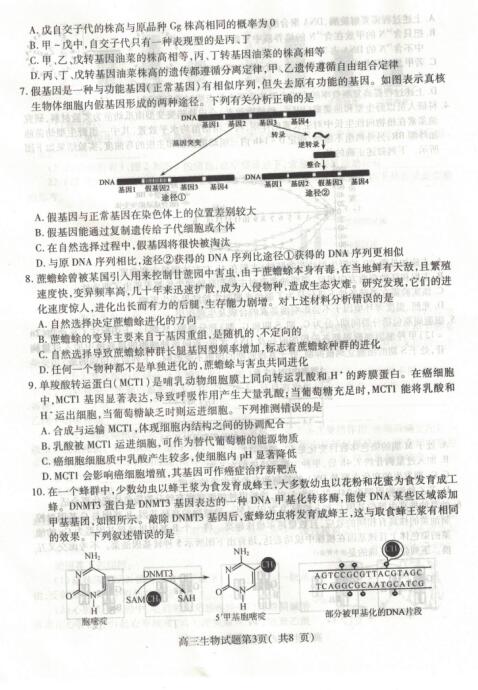 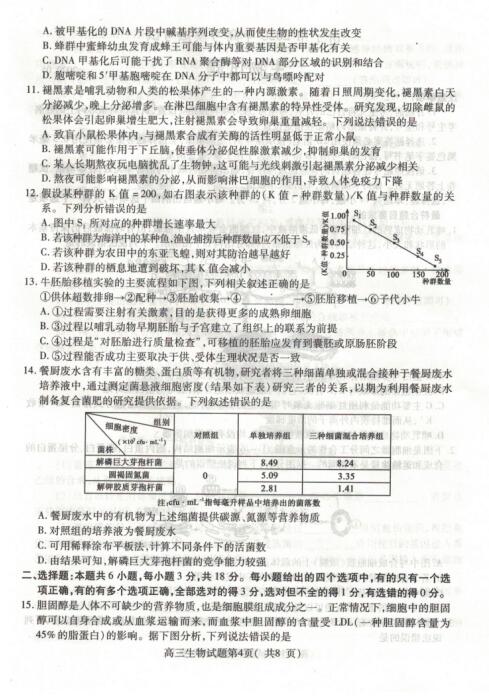 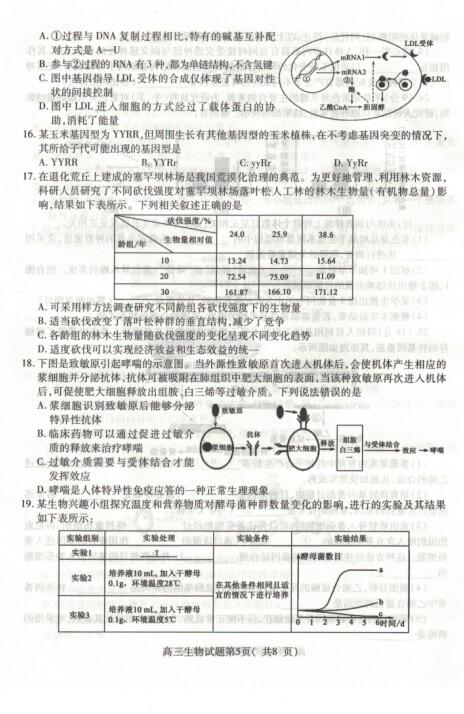 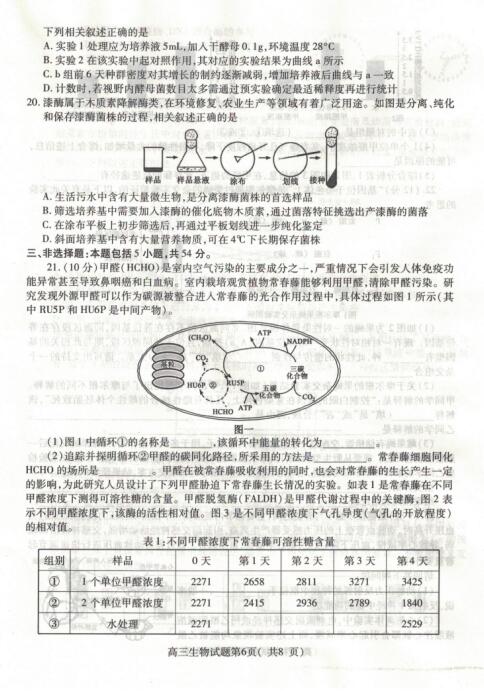 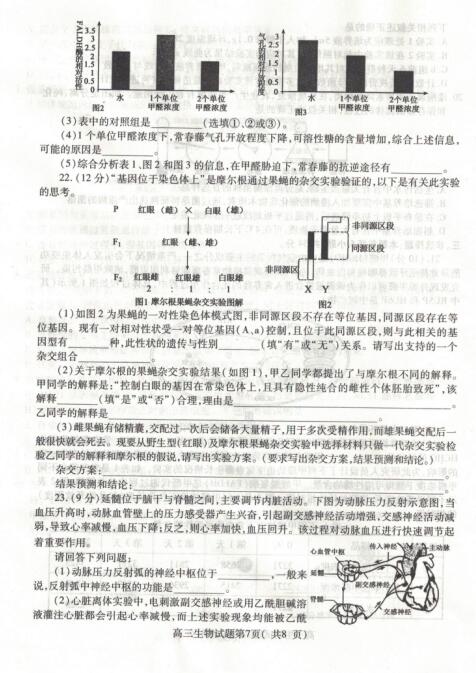 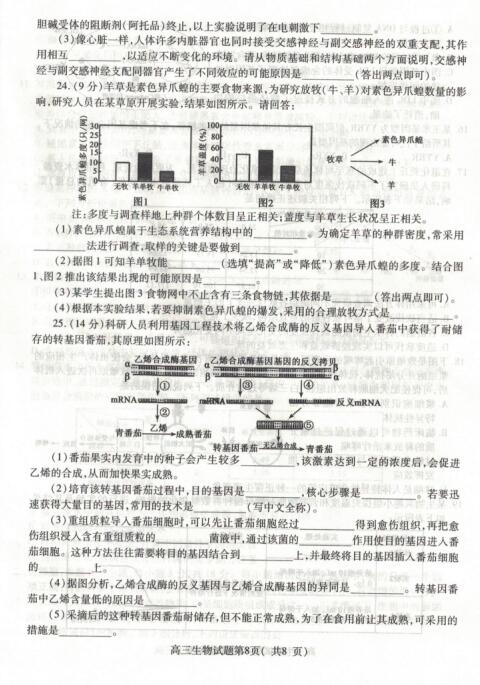 